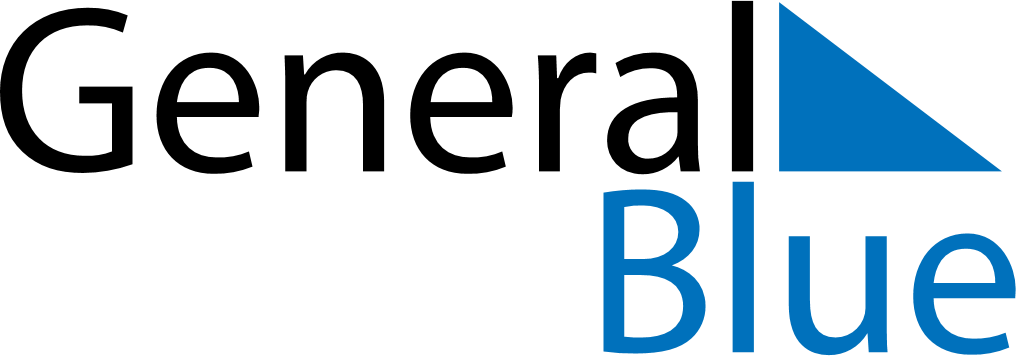 Daily PlannerNovember 19, 2023 - November 25, 2023Daily PlannerNovember 19, 2023 - November 25, 2023Daily PlannerNovember 19, 2023 - November 25, 2023Daily PlannerNovember 19, 2023 - November 25, 2023Daily PlannerNovember 19, 2023 - November 25, 2023Daily PlannerNovember 19, 2023 - November 25, 2023Daily Planner SundayNov 19MondayNov 20TuesdayNov 21WednesdayNov 22ThursdayNov 23 FridayNov 24 SaturdayNov 25MorningAfternoonEvening